ПОСТАНОВЛЕНИЕПЛЕНУМАОб утверждении Положенияо проведении Республиканского конкурса на разработкунастольных игр «Пионерская игра»В целях стимулирования социальной активности Детских палат 
ОО «БРПО», а также членов пионерского движения Республики Беларусь, заслушав и обсудив информацию и.о. председателя Минского областного Совета общественного объединения «Белорусская республиканская пионерская организация» (далее – МОС ОО «БРПО») Сыч Т.А., Пленум МОС ОО «БРПО»ПОСТАНОВЛЯЕТ:Информацию и.о. председателя МОС ОО «БРПО» Сыч Т.А. принять к сведению.Районным (Жодинскому городскому) Советам ОО «БРПО» довести данное постановление до всех пионерских дружин, а также всех заинтересованных.Ответственность за исполнение данного постановления возложить на председателей районных (Жодинского городского) Советов ОО «БРПО».Контроль за исполнением данного постановления возложить на заместителя председателя МОС ОО «БРПО» Коптеву Е.М.И.о. председателя			подпись		Т.А. Сыч	                       УтвержденоПостановление ПленумаМОС ОО «БРПО»31 августа 2021 года №8ПОЛОЖЕНИЕ о проведении республиканскогоконкурса на разработку настольных игр«Пионерская игра» 1. Общие Положения 	Настоящее Положение регламентирует порядок проведения Республиканского конкурса на разработку настольных игр «Пионерская игра» по содействию и поддержке инициатив детских палат Общественного объединения «Белорусская республиканская пионерская организация» (далее – ОО «БРПО») и оказанию информационно-методической помощи педагогам-организаторам (вожатым пионерских дружин), учителям начальных классов учреждений общего среднего образования, педагогам дополнительного образования учреждений дополнительного образования и педагогам, осуществляющих деятельность 
ОО «БРПО».2. Цель и задачи республиканского конкурса Стимулирование творческой инициативы членов ОО «БРПО» и социальной активности организаторов пионерского движения Республики Беларусь, аккумулирование лучшего опыта работы ОО «БРПО». Достижение целей осуществляется через решение следующих задач: содействие формированию позитивного общественного мнения            о деятельности ОО «БРПО»;распространение положительного опыта организаторов пионерского движения в Республике Беларусь и совершенствование методов организации деятельности ОО «БРПО»;создание базы настольных игр для дальнейшего использования при организации внеурочной занятости членов пионерского движения Республики Беларусь.4. Участники республиканского конкурса В конкурсе принимают участие члены ОО «БРПО» пионерских дружин в возрасте от 11 до 14 лет под руководством педагогического работника учреждения общего среднего образования, учреждения дополнительного образования, выполняющего функцию координатора деятельности ОО «БРПО». 5. Порядок, содержание и сроки проведения республиканского конкурса На конкурс представляются разработки настольных игр в любом жанре и внутриигровой механике для одной из двух возрастных категорий 7-10 лет, 11-14 лет.Конкурс проводится по следующим номинациям:«Мая вотчына»«#За_Зож»«Медиаграмотность»«Тимуровцы.by»Конкурс проводится в период сентябрь 2021 - апрель 2022 года в пять этапов:первый регистрационный этап (сентябрь 2021 - октябрь 2021 года) – участникам необходимо подать онлайн-заявку на сайте https://brpo.by/ (вкладка «Регистрация на проекты ОО «БРПО»»)второй практический этап (октябрь 2021 - февраль 2022 года) – проводится в пионерских дружинах учреждений общего среднего образования, разработка настольной игры;третий отборочный этап (начало марта 2022 года) – районный. Районный для городов, имеющих районное деление, городской. Победители и призеры второго отборочного этапа принимают участие в третьем отборочном этапе; четвертый отборочный этап (конец марта 2022 года) – областной. Победители и призеры третьего отборочного этапа принимают участие в четвертом отборочном этапе; пятый заключительный отборочный этап (конец апреля 2022) – республиканский (финал конкурса). Принимают участие победители и призеры третьего отборочного этапа – 21 конкурсная разработка.Требования к конкурсным работам:игра должна быть оригинальной авторской, нигде ранее не опубликованной и не участвовавшей в других конкурсах;на конкурсной работе обязательно размещение логотипов пионерской организации. Рекомендуется использование брендбука 
ОО «БРПО» и талисмана организации Огонька; игра должна быть представлена в виде готового макета, компоненты должны быть такими, чтобы ими можно было играть;внутри игрового пакета обязательно наличие информационного листа с правилами игры.Материалы, поступившие на конкурс, не рецензируются и не возвращаются авторам. Поступление конкурсных материалов на Республиканский конкурс будет рассматриваться как согласие автора (авторов) на возможную публикацию отдельных материалов в периодической печати с соблюдением авторских прав, а также использование при проведении выставок и презентаций.6. Требования к материалам, представляемым на республиканский конкурсПионерской дружине, желающей принять участие в конкурсе необходимо: разработать настольную игру, оформить и предоставить ее в районный Совет ОО «БРПО», приложить заявку на участие в конкурсе (приложение 1). При оформлении каждого материала в обязательном порядке на нем указывается: полное название учреждения, организации 
ОО «БРПО», название разработки, номинация, возрастная категория игры, ФИО руководителя. К участию в конкурсе во всех этапах не допускаются:участники, подавшие работы позже обозначенного срока;участники, предоставившие не полный перечень документов;На областной этап от каждого районного (Жодинского городского) Совета предоставляется не менее четырех готовых разработок 
(по 1 в каждой номинации) настольных игр для определения победителей и призеров конкурса. Документы и готовый макет игры для участия в областном этапе отправляются по адресу: 220033, г. Минск, переулок Велосипедный, 8,    каб. 407, Минский областной Совет ОО «БРПО», а электронные макеты в любом из форматов cdr/ai/eps/pdf (с возможностью последующего редактирования) на почтовый адрес: zvr2021@mail.ru с пометкой «Настольная игра ______ район». При отборе материалов оценивается:наличие заявки и описание проекта, их соответствие заявленной теме;оригинальность и новизна идеи, креативность и творческий замысел;возможность практического использования игры;целостность идеи;эстетическое оформление;потенциал для популяризации ОО «БРПО»;соответствие игры возрастным особенностям выбранной категории (7-10 лет, 11-14 лет);соответствие игры данному Положению.7. Подведение итогов республиканского конкурса 7.1. По итогам конкурса лучшие работы будут размещены на сайте ОО «БРПО» с указанием авторства.7.2. Победители и призеры конкурса награждаются дипломами I, II, III степеней. 7.3. По результатам конкурса будет подготовлено итоговое письмо Министерства образования Республики Беларусь, которое будет направлено в управления образования облисполкомов, комитет по образованию Мингорисполкома, учреждения образования, региональные пионерские организации.8.Финансирование республиканского конкурса Финансирование конкурса осуществляется за счет ОО «БРПО» и иных источников финансирования, не запрещенных законодательством Республики Беларусь.Приложение 1ЗАЯВКАна участие в __________________этапереспубликанского конкурса на разработку настольных игр«Пионерская игра» «___» ___________2021 года__________________________________________________________________________наименование территориального оргкомитетанаправляет для участия в _________________этапе конкурса на разработку настольных игр «Пионерская игра»ГРАМАДСКАЕ АБ'ЯДНАННЕ«БЕЛАРУСКАЯ РЭСПУБЛIКАНСКАЯПIЯНЕРСКАЯ АРГАНIЗАЦЫЯ»МIНСКI АБЛАСНЫ САВЕТ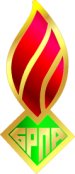 ОБЩЕСТВЕННОЕ ОБЪЕДИНЕНИЕ«БЕЛОРУССКАЯ РЕСПУБЛИКАНСКАЯПИОНЕРСКАЯ ОРГАНИЗАЦИЯ»МИНСКИЙ ОБЛАСТНОЙ СОВЕТ31.08.2021 года№ 81.ФИО участника/участников2.Класс/полных лет3.Название разработки4.Номинация5.Учреждение образования (полностью)6.Ф.И.О. руководителя (полностью)7.Должность руководителя команды (полностью)8.Мобильный телефон руководителя (с указанием кода оператора)____________________руководитель _____________________подпись____________________расшифровка подписи